Φύλλο συμμόρφωσης: Ανάπτυξη δικτύου χωριστής συλλογής βιοαποβλήτων και προώθηση οικιακής κομποστοποίησηςΠΙΝΑΚΑΣ ΣΥΜΜΟΡΦΩΣΗΣ ΑΠΟΡΡΙΜΜΑΤΟΦΌΡΟΥ ΟΧΗΜΑΤΟΣ ΣΥΛΛΟΓΉΣ (8M3)Ο ΠΡΟΣΦΕΡΩΝ (Ημερομηνία, σφραγίδα και υπογραφή)ΕΛΛΗΝΙΚΗ ΔΗΜΟΚΡΑΤΙΑΠΕΡΙΦΕΡΕΙΑ ΑΤΤΙΚΗΣ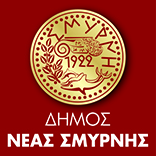 ----------------------------------Δ/ΝΣΗ ΤΕΧΝΙΚΩΝ ΥΠΗΡΕΣΙΩΝΤΑΧ. Δ/ΝΣΗ : ΕΛ. ΒΕΝΙΖΕΛΟΥ 14Τ.Κ.: 17121 – ΝΕΑ ΣΜΥΡΝΗ------------------------------------ΠΛΗΡΟΦΟΡΙΕΣ: Α. ΚΩΣΤΟΥΡΟΣΤΗΛ.: 213 2025807E-mail: akostou@tee.grΑΝΤΙΚΕΙΜΕΝΟ:«Ανάπτυξη δικτύου χωριστής συλλογής βιοαποβλήτων και προώθηση οικιακής κομποστοποίησης»ΝΕΑ ΣΜΥΡΝΗ 2020Αριθ. Μελέτης:18/2020Α/ΑΠΕΡΙΓΡΑΦΗΑΠΑΙΤΗΣΗΑΠΑΝΤΗΣΗ (ΝΑΙ Ή ΟΧΙ)ΠΑΡΑΤΗΡΗΣΕΙΣ1Το απορριμματοφόρο όχημα θα είναι καινούργιο και αμεταχείριστοΝΑΙ2Γενικές Απαιτήσεις, όπως αναλυτικά ορίζονται στο Παράτημα IV, παρ. 4.1ΝΑΙ3Πλαίσιο Οχήματος, όπως αναλυτικά ορίζονται στο Παράτημα IV, παρ. 4.1ΝΑΙ4Σύστημα Μετάδοσης, αναλυτικά ορίζονται στο Παράτημα IV, παρ. 4.1ΝΑΙ5Κινητήρας (Ισχύς, Ροπή Στρέψης κλπ), αναλυτικά ορίζονται στο Παράτημα IV, παρ. 4.1ΝΑΙ6Σύστημα Πέδησης, αναλυτικά ορίζονται στο Παράτημα IV, παρ. 4.1ΝΑΙ7Σύστημα Ανάρτησης, αναλυτικά ορίζονται στο Παράτημα IV, παρ. 4.1ΝΑΙ8Σύστημα Κύλισης, αναλυτικά ορίζονται στο Παράτημα IV, παρ. 4.1ΝΑΙ9Καμπίνα Οδήγησης, αναλυτικά ορίζονται στο Παράτημα IV, παρ. 4.1ΝΑΙ10Βαφή, αναλυτικά ορίζονται στο Παράτημα IV, παρ. 4.1ΝΑΙ11Κιβωτάμαξα, αναλυτικά ορίζονται στο Παράτημα IV, παρ. 4.1ΝΑΙ12Βαθμός Συμπίεσης, αναλυτικά ορίζονται στο Παράτημα IV, παρ. 4.1ΝΑΙ13Στόμιο φόρτωσης, αναλυτικά ορίζονται στο Παράτημα IV, παρ. 4.1ΝΑΙ14Σύστημα εκκένωσης, αναλυτικά ορίζονται στο Παράτημα IV, παρ. 4.1ΝΑΙ15Υδραυλικό σύστημα, αναλυτικά ορίζονται στο Παράτημα IV, παρ. 4.1ΝΑΙ16Ανυψωτικός μηχανισμός κάδων, αναλυτικά ορίζονται στο Παράτημα IV, παρ. 4.1ΝΑΙ17Συστήματα ασφαλείας, αναλυτικά ορίζονται στο Παράτημα IV, παρ. 4.1ΝΑΙ18Εγχειρίδια λειτουργίας και συντήρησηςΝΑΙ19Χρόνος παράδοσης από την υπογραφή της σύμβασης 3 μήνες20Εγγύηση καλής λειτουργίας 2 έτη21Παροχή συντηρήσεων (service) (εργασία, αναλώσιμα, ανταλλακτικά) για τουλάχιστον 2 έτη ή 3.000 hr λειτουργίας ή 50.000 χιλιόμετρα. ΝΑΙ22Ανταπόκριση του συνεργείου συντήρησης / αποκατάστασης το πολύ εντός δύο (2) εργασίμων ημερών από την έγγραφη ειδοποίηση περί βλάβης και έντεχνη αποκατάσταση το πολύ εντός είκοσι (20) εργασίμων ημερών.ΝΑΙ23Διάρκεια (σε έτη) για την προμήθεια ανταλλακτικών στον Δήμο 10 έτη24Εγγύηση αντισκωριακής προστασίας3 έτη